HSBC Rugby Counts: End of Project Survey for Young PeopleNow that you have finished the HSBC Rugby Counts pilot, we would like to know a bit about you and what you thought about the project.  There are no right or wrong answers and we do not ask you for your name.Please write your initials in each purple box. What you think of the projectQ1. What did you think of the HSBC pilot?Q2. What was the best thing you learned through the HSBC pilot? Q3. In the future would you like… What have you learnt? Q4. I have learnt….Q5. How much do you agree with the following sentences. Benefits of taking partQ6. Has being involved in the HSBC pilot changed any of the following?Q7. In the past week, on how many days have you taken part in 60 minutes or more of physical activity that makes you feel warmer and makes your heart beat faster?  It does not have to be 60 minutes in one go; you can add together different bits of activity you do in one day. Q8. Has being involved in the HSBC pilot changed any of the following?Q9. Overall, how happy did you feel yesterday? 0 is not at all and 10 is completely.Q10. How do you feel about… The next questions ask about you: Q11. Are you…?Q12. When were you born? Q13. What is the name of your school?Thank you for taking the time to complete this survey.The YST will comply with the General Data Protection Regulation (GDPR) (2016/679) and the Data Protection Act 2018. For further information on our lawful bases for processing personal data and how we are committed to respecting your privacy, please see our full privacy notice on our website found here: https://www.youthsporttrust.org/privacy-policy.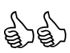 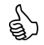 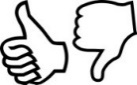 OOOOOYes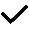 No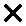 Don’t knowto play rugby again?OOOto do a project like this again?OOOto learn more about money?OOOYesNoDon’t knowHow to manage money OOOWhy saving is important OOOHow to plan what I do with my moneyOOOThe value of money OOOHow to budget OOOHow to make choices about spending my moneyOOOHow to track how much money I have OOOHow to keep my money safe from fraudOOOHow digital and mobile banking works OOOReally true for meMostly true for meSort of true for meNot true at all I know how to look after my money OOOOI know how to make good choices about money OOOOI know that you can’t buy everything straight away OOOOI know it is important to plan for the future and save up for things   OOOOI feel confident talking about money  OOOOI understand the value of money OOOOI know how to budget for things OOOOI know how to keep my money safe from fraudOOOOI understand how digital and mobile banking worksOOOOA lot betterA bit betterNo changeA bit worseA lot worseDon’t knowMy leadership skillsOOOOOOMy ability to make decisions OOOOOOMy resilience: if I find something difficult, I keep trying until I can do itOOOOOOMy self-belief: I feel confident in my own abilitiesOOOOOOMy happiness overall OOOOOOMy communication skills OOOOOOMy team working skillsOOOOOOMy confidence to take part in sport and physical activity OOOOOOMy overall confidence OOOOOO0 days1 days2 days3 days 4 days 5 days 6 days 7 days OOOOOOOOIncreased a lotIncreased a littleNo changeDecreased a littleDecreased a lotDon’t knowThe amount of physical activity you doOOOOOOYour understanding about money OOOOOOWhat you know about rugby OOOOOONot at all0123456789Completely10OOOOOOOOOOOLove it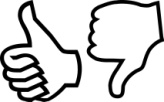 Like itDo not like it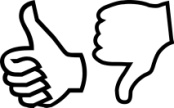 Hate itDon’t knowBeing active? (e.g. running, gymnastics, riding a bike, dancing) OOOOODoing PE at school  OOOOOPlaying rugby OOOOOA boyA girlOtherPrefer not to sayOOOODay: Month:Year: